June 2009This distribution contains change pages for patch MD*1.0*11 of the Clinical Procedures 1.0 Technical Manual and Package Security Guide.The change pages for CP Patch 2, CP Patch 14, and CP Patch 6 should be inserted before the change pages for CP Patch 11:File Name:	Patch:MD_1_P2_TM.	PDF MD*1.0*2MD_1_P14_	TM.PDF MD*1.0*14MD_1_P6_TM.PDF	MD*1.0*6MD_1_P11_TM.PDF	MD*1.0*11Patch MD*1.0*11 pages:Replace Pages:	With Pages:Title page	Title pageRevision History	Revision HistoryTable of Contents	Table of Contents4-1 to 4-4	4-1 to 4-45-5 to 5-6	5-5 to 5-66-3 to 6-28	6-3 to 6-26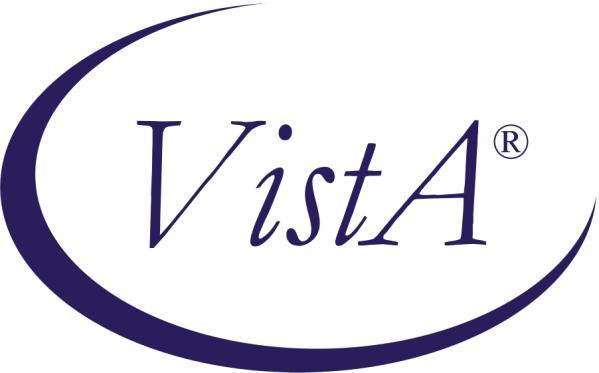 CLINICAL PROCEDURESTECHNICAL MANUAL AND PACKAGE SECURITY GUIDEVersion 1.0April 2004Revised June 2009Department of Veterans Affairs Office of Information & Technology Office of Enterprise DevelopmentRevision History1 Patch MD*1.0*1 and MD*1.0*2 July 2004 Patch 2 release added.2 Patch MD*1.0*5 August 2006 Patch 5 release added.3 Patch MD*1.0*14 March 2008 Patch 14 release added.4 Patch MD*1.0*6 May 2008 Patch 6 release added.5 Patch MD*1.0*11 June 2009 Patch 11 release added.Table of ContentsRoutine Descriptions1MDAPI	; HOIFO/DP/NCA - CP API Calls ; [05-05-2003 10:28];;1.0;CLINICAL PROCEDURES;**6**;Apr 01, 2004;Build 102MDAPI1	; HOIFO/NCA - Electrocardiogram Data Extraction ;12/4/02	12:32;;1.0;CLINICAL PROCEDURES;**1**;Apr 01, 2004;Build 2MDARP3	; HOIFO/NCA - Get Procedures for Medicine ;1/13/04	14:35;;1.0;CLINICAL PROCEDURES;**10,13**;Apr 01, 2004;Build 20MDCVT	; HOIFO/DP/NCA - Medicine Package Conversion ;10/20/04	12:49;;1.0;CLINICAL PROCEDURES;**5**;Apr 01, 2004;Build 2MDCVT1	; HOIFO/NCA - Medicine Package Conversion (Cont.) ;1/6/05	15:12;;1.0;CLINICAL PROCEDURES;**5**;Apr 01, 2004;Build 2MDCVTU	; HOIFO/NCA - Medicine Conversion Verification Utility ; [08-28-2003 11:34];;1.0;CLINICAL PROCEDURES;**5**;Apr 01, 2004;Build 2 MDESPRT	;HOIFO/NCA - ELECTRONIC SIGNATURE PRINT ;12/21/04	09:24;;1.0;CLINICAL PROCEDURES;**5**;Apr 01, 2004;Build 2MDHL7A	; HOIFO/WAA - Routine to Decode HL7 for CP ;9/17/07	08:17;;1.0;CLINICAL PROCEDURES;**6,11**;Apr 01, 2004;Build 67MDHL7B	; HOIFO/WAA -Bi-directional interface routine ;7/23/01	11:41;;1.0;CLINICAL PROCEDURES;;Apr 01, 2004;Build 2MDHL7BH	; HOIFO/WAA -Bi-directional interface (HL7) routine ;7/23/01	11:41;;1.0;CLINICAL PROCEDURES;**11**;Apr 01, 2004;Build 67MDHL7D	; HOIFO/WAA -B-Braun, Fresenius Dialysis ; 06/08/00;;1.0;CLINICAL PROCEDURES;**6**;Apr 01, 2004;Build 102MDHL7E	; HOIFO/WAA -Olympus/CMore/Pentax Endoscopy ; 06/08/00;;1.0;CLINICAL PROCEDURES;;Apr 01, 2004;Build 2MDHL7K2	; HOIFO/WAA -HP EnConcert Echo ; 06/08/00;;1.0;CLINICAL PROCEDURES;;Apr 01, 2004;Build 2 MDHL7M1	; HOIFO/WAA - Muse EKG ; [02-06-2002 16:13];;1.0;CLINICAL PROCEDURES;;Apr 01, 2004;Build 2MDHL7MCA	; HOIFO/REL-Routine to Decode HL7 for MEDICINE ; [05-07-2001 10:38];;1.0;CLINICAL PROCEDURES;**6**;Apr 01, 2004;Build 102MDHL7MCX	; HIRMFO/WAA - Generate HL7 Error Message for MEDICINE ; [05-07-2001 10:38];;1.0;CLINICAL PROCEDURES;;Apr 01, 2004;Build 2MDHL7P1	; HOIFO/WAA-Sensormedics,Jaeger Pulmonary ; 06/08/00;;1.0;CLINICAL PROCEDURES;;Apr 01, 2004;Build 2MDHL7R1	; HOIFO/WAA -Clinivision Resporatory ; 06/13/02;;1.0;CLINICAL PROCEDURES;;Apr 01, 2004;Build 2MDHL7U	; HOIFO/WAA -Routine utilities for CP ;7/23/01	11:41;;1.0;CLINICAL PROCEDURES;;Apr 01, 2004;Build 2MDHL7U1	; HOIFO/WAA -Routine utilities for CP PROCESSING OBX ; 7/26/00;;1.0;CLINICAL PROCEDURES;**11**;Apr 01, 2004;Build 67MDHL7U2	; HOIFO/WAA -Utilities for CP PROCESSING OBX text	; 7/26/00;;1.0;CLINICAL PROCEDURES;;Apr 01, 2004;Build 2MDHL7U3	; HOIFO/WAA -Utilities for CP to process HL7 messages	; 7/26/00;;1.0;CLINICAL PROCEDURES;**6**;Apr 01, 2004;Build 102MDHL7X	; HOIFO/WAA -Generate HL7 Error Message ; 06/08/00;;1.0;CLINICAL PROCEDURES;**6**;Apr 01, 2004;Build 102 MDHL7XXX	; HOIFO/DP - Loopback device for CP ; 22-MAY-2003 13:37:41;;1.0;CLINICAL PROCEDURES;;Apr 01, 2004;Build 2MDKRPC1	;HIOFO/FT-RPC to return patient data ;2/19/08	13:13;;1.0;CLINICAL PROCEDURES;**6**;Apr 01, 2004;Build 102 MDKRPC2	; HOIFO/DP - RPC Calls (Cont.) ;11/27/07	09:42;;1.0;CLINICAL PROCEDURES;**6**;Apr 01, 2004;Build 102MDKUTL	; HOIFO/DP - Renal Utilities ;11/29/07	14:45;;1.0;CLINICAL PROCEDURES;**14**;Apr 01, 2004;Build 19MDKUTLR	; HOIFO/DP - Renal Utilities RPC;11/29/07	14:45;;1.0;CLINICAL PROCEDURES;**6**;Apr 01, 2004;Build 102MDNCHK	; HOIFO/NCA - CP Multiple Result Check ;4/26/05	15:17;;1.0;CLINICAL PROCEDURES;**11**;Apr 01, 2004;Build 67MDOUTOR	; HOIFO/NCA - Post Conversion Routine ; [04-14-2003 10:51]1 Patch MD*1.0*11 June 2009 New routine listing, several routines added or deletedRoutine Descriptions;;1.0;CLINICAL PROCEDURES;**5**;Apr 01, 2004;Build 2MDPCE	; HIRMFO/NCA - Routine For Data Extract ; [05-28-2002 12:55];;1.0;CLINICAL PROCEDURES;**5**;Apr 01, 2004;Build 2MDPCE1	; HOIFO/NCA - Updated Routine For Data Extract ; [05-28-2002 12:55];;1.0;CLINICAL PROCEDURES;**6**;Apr 01, 2004;Build 102MDPCE2	; HOIFO/NCA - Routine For Data Extract For Hemo Dialysis;9/10/04	11:23;;1.0;CLINICAL PROCEDURES;**6**;Apr 01, 2004;Build 102 MDPFTP1	;HOIFO/NCA - PFT REPORT-DEMO INFO ;3/15/04	11:55;;1.0;CLINICAL PROCEDURES;**2**;Apr 01, 2004;Build 2 MDPFTP2	; HOIFO/NCA - PFT REPORT-VOLUMES ;3/15/04	10:00;;1.0;CLINICAL PROCEDURES;**2**;Apr 01, 2004;Build 2 MDPFTP2A	; HOIFO/NCA - PFT REPORT-FLOWS ;3/17/04	08:22;;1.0;CLINICAL PROCEDURES;**2**;Apr 01, 2004;Build 2MDPFTP3	; HOIFO/NCA - PFT REPORT-SPECIAL STUDIES (PT 2) ;3/17/04	12:48;;1.0;CLINICAL PROCEDURES;**2**;Apr 01, 2004;Build 2 MDPOST	; HOIFO/DP - Post Init ;2/18/04	11:39;;1.0;CLINICAL PROCEDURES;;Apr 01, 2004;Build 2 MDPOST04	; HOIFO/DP - Post Init ; 2/18/04	11:39;;1.0;CLINICAL PROCEDURES;**4**;Apr 01, 2004;Build 4 MDPOST06	; HOIFO/DP - Post Init ;2/7/07	16:15;;1.0;CLINICAL PROCEDURES;**6**;Apr 01, 2004;Build 102MDPOST1	; HOIFO/NCA/DP - Build CP DEFINITION file (#702.01) - Optional Post Init ; [12-04-2002 13:06];;1.0;CLINICAL PROCEDURES;;Apr 01, 2004;Build 2MDPOST6A	;HOIFO/NCA-Convert Existing Notes to New File ;11/28/07	14:31;;1.0;CLINICAL PROCEDURES;**6**;Apr 01, 2004;Build 102MDPS1	; HOIFO/NCA - CP/Medicine Report Generator ;5/18/04	09:48;;1.0;CLINICAL PROCEDURES;**2,10,13**;Apr 01, 2004;Build 20MDPS2	; HOIFO/NCA - CP/Medicine Report Generator (Cont.) ;5/18/04	09:41;;1.0;CLINICAL PROCEDURES;**2**;Apr 01, 2004;Build 2MDPS3	; HOIFO/NCA - Remote Data View Data Retriever for CP ;8/26/05	14:37;;1.0;CLINICAL PROCEDURES;**2,5,13**;Apr 01, 2004;Build 20MDPS4	; HOIFO/NCA - Retrieve List of Consult Procedures ;1/26/06	12:45;;1.0;CLINICAL PROCEDURES;**13**;Apr 01, 2004;Build 20MDPS5	; HOIFO/NCA - Retrieve List of Consult Procedures for RDV ;3/4/05	1 3:29;;1.0;CLINICAL PROCEDURES;**13**;Apr 01, 2004;Build 20MDPURGE	;HOIFO/NCA - Study Clean-Up process ;6/18/08	10:15;;1.0;CLINICAL PROCEDURES;**11**;Apr 01, 2004;Build 67MDRPCNT	; HOIFO/NCA - Document Handler Object (TMDNOTE) ;5/23/05	15:50;;1.0;CLINICAL PROCEDURES;**6**;Apr 01, 2004;Build 102MDRPCNT1	; HOIFO/NCA - Object RPCs (TMDNOTE) Continued 2;10/29/04	12:20 ;6/7/05	15:52;;1.0;CLINICAL PROCEDURES;**6**;Apr 01, 2004;Build 102MDRPCOD	; HOIFO/DP - Object RPCs (TMDProcedureDef) ; [01-09-2003 15:20];;1.0;CLINICAL PROCEDURES;;Apr 01, 2004;Build 2 MDRPCOG	; HOIFO/DP - CP Gateway ; [01-09-2003 15:20];;1.0;CLINICAL PROCEDURES;**6**;Apr 01, 2004;Build 102 MDRPCOL	; HOIFO/DP - Object RPCs (Logfile) ; [02-11-2002 13:41];;1.0;CLINICAL PROCEDURES;;Apr 01, 2004;Build 2MDRPCOO	; HOIFO/DP - Object RPCs (TMDOutput) ; [03-24-2003 15:44];;1.0;CLINICAL PROCEDURES;;Apr 01, 2004;Build 2MDRPCOP	; HOIFO/DP - Object RPCs (TMDPatient) ; [01-09-2003 15:21];;1.0;CLINICAL PROCEDURES;**4,6,11**;Apr 01, 2004;Build 67 MDRPCOP1	; HOIFO/DP - Object RPCs (TMDPatient) - Cont. ; 01-09-2003 15:21;;1.0;CLINICAL PROCEDURES;**6**;Apr 01, 2004;Build 102 MDRPCOR	; HOIFO/DP - Object RPCs (TMDRecordId) ; [01-10-2003 09:14];;1.0;CLINICAL PROCEDURES;**17**;Apr 01, 2004;Build 3MDRPCOT	; HOIFO/DP/NCA - Object RPCs (TMDTransaction) ;10/27/05	09:15;;1.0;CLINICAL PROCEDURES;**5,6,11**;Apr 01, 2004;Build 67MDRPCOT1	; HOIFO/NCA/DP - Object RPCs (TMDTransaction) - Continued ; [08-02-2 002 12:55];;1.0;CLINICAL PROCEDURES;**5,11**;Apr 01, 2004;Build 67MDRPCOT2	; HOIFO/NCA - Object RPCs (TMDTransaction) Continued 2;10/29/04	12: 20 ;12/20/04	14:26;;1.0;CLINICAL PROCEDURES;**6**;Apr 01, 2004;Build 102Routine DescriptionsMDRPCOU	; HOIFO/DP - Object RPCs (TMDUser) ; [01-09-2003 15:21];;1.0;CLINICAL PROCEDURES;;Apr 01, 2004;Build 2MDRPCOV	; HOIFO/DP - Object RPCs (TMDParameter) ; [04-15-2003 12:42];;1.0;CLINICAL PROCEDURES;;Apr 01, 2004;Build 2MDRPCOW	; HOIFO/DP/NCA - Billing Widget ;10/3/05	12:17;;1.0;CLINICAL PROCEDURES;**6**;Apr 01, 2004;Build 102 MDRPCU	; HOIFO/DP - Object RPC Utilities ; [05-23-2003 10:16];;1.0;CLINICAL PROCEDURES;**4**;Apr 01, 2004;Build 4 MDRPCW	; HOIFO/NCA - Calls to AICS;04/01/2003 ;11/22/06	08:30;;1.0;CLINICAL PROCEDURES;**6**;Apr 01, 2004;Build 102MDRPCW1	; HOIFO/NCA - MD TMDENCOUNTER Object; [05-28-2002 12:55] ;4/4/06	08:45;;1.0;CLINICAL PROCEDURES;**6**;Apr 01, 2004;Build 102MDSTATU	; HOIFO/NCA - Print List of Document Titles Needed ;10/21/04	13:44;;1.0;CLINICAL PROCEDURES;**5**;Apr 01, 2004;Build 2MDSTUDL	; HOIFO/NCA - Clinical Procedures Studies List ;10/26/05	11:46;;1.0;CLINICAL PROCEDURES;**6**;Apr 01, 2004;Build 102MDUXML	; HOIFO/WAA -Utilities for XML text	; 7/26/00;;1.0;CLINICAL PROCEDURES;**6**;Apr 01, 2004;Build 102MDUXMLM	; HOIFO/WAA -Utilities for XML text	; 7/26/00;;1.0;CLINICAL PROCEDURES;**6**;Apr 01, 2004;Build 102MDUXMLOX	; HOIFO/WAA -OBX converter XML text	; 7/26/00;;1.0;CLINICAL PROCEDURES;**6**;Apr 01, 2004;Build 102MDUXMLU1	; HOIFO/WAA -Utilities for XML text	; 7/26/00;;1.0;CLINICAL PROCEDURES;**6**;Apr 01, 2004;Build 102MDWCAN	;HOIFO/NCA - Process No-Shows and Cancels ;6/19/08	13:42;;1.0;CLINICAL PROCEDURES;**11**;Apr 01, 2004;Build 67MDWCHK	; HOIFO/NCA - Create CP Studies for Existing Procedures ;12/13/07	1 5:52;;1.0;CLINICAL PROCEDURES;**14**;Apr 01,2004;Build 19MDWOR	; HOIFO/NCA - Main Routine to Decode HL7 ;5/23/07	10:49;;1.0;CLINICAL PROCEDURES;**14,11**;Apr 01,2004;Build 67MDWORC	; HOIFO/NCA - Main Routine to Decode HL7 from Consult ;1/8/08	15:00;;1.0;CLINICAL PROCEDURES;**14**;Apr 01,2004;Build 19MDWORSR	; HOIFO/NCA - Daily Schedule Studies;7/2/04	12:39 ;5/17/07	16:09;;1.0;CLINICAL PROCEDURES;**14,11**;Apr 01,2004;Build 67MDWSETUP	; HOIFO/NCA - Auto Study Check-In Setup ;12/13/07	22:39;;1.0;CLINICAL PROCEDURES;**14,11**;Apr 01, 2004;Build 67 MDXMLFM	; HOIFO/DP - Fileman -> XML Utilities ; [01-10-2003 09:14];;1.0;CLINICAL PROCEDURES;**6**;Apr 01, 2004;Build 102 MDXMLFM1	; HOIFO/DP/NCA - Data -> XML Utilities ; [01-10-2003 09:14];;1.0;CLINICAL PROCEDURES;**6**;Apr 01, 2004;Build 102Routine DescriptionsFile List and Related InformationCP Definition File - #702.01This file defines all the procedures used by the Clinical Procedures package. All elements that define a procedure are in this file. This file is exported with data, but entries may be added by the site.File List and Related InformationExported OptionsRemote Procedure Calls (RPC)NAME: MD GATEWAY	TAG: RPCROUTINE: MDRPCOG	RETURN VALUE TYPE: GLOBAL ARRAYAVAILABILITY: RESTRICTED	WORD WRAP ON: TRUE VERSION: 1NAME: MD TMDOUTPUT	TAG: RPCROUTINE: MDRPCOO	RETURN VALUE TYPE: GLOBAL ARRAYAVAILABILITY: RESTRICTED	WORD WRAP ON: TRUE DESCRIPTION:Manages the output of VistA data to the client via the default HFS device. INPUT PARAMETER: OPTION	PARAMETER TYPE: LITERALMAXIMUM DATA LENGTH: 30	REQUIRED: YES SEQUENCE NUMBER: 1DESCRIPTION:Currently set to EXECUTE as the only option.INPUT PARAMETER: RTN	PARAMETER TYPE: LITERAL MAXIMUM DATA LENGTH: 30	REQUIRED: YESSEQUENCE NUMBER: 2 DESCRIPTION:Contains the routine to produce the output.	Currently to client produces this parameter in the form of TAG^ROUTINE(needed parameters) to simplify the calling process.RETURN PARAMETER DESCRIPTION:Text of the requested report.NAME: MD TMDPARAMETER	TAG: RPCROUTINE: MDRPCOV	RETURN VALUE TYPE: GLOBAL ARRAYAVAILABILITY: RESTRICTED	WORD WRAP ON: TRUE DESCRIPTION:Used to set/retrieve/modify parameters in the Kernel ToolKit PARAMETERS (XPAR) files.RPC is called as follows:Param[0] := OPTIONParam[1] := Entity Param[2] := Parameter name Param[3] := Instance Param[4] := ValueINPUT PARAMETER: OPTION	PARAMETER TYPE: LITERAL MAXIMUM DATA LENGTH: 10	REQUIRED: YESSEQUENCE NUMBER: 1 DESCRIPTION:Contains the option for the RPC.	RPC is called as shown: Options and other required parameters include:ENTVAL	ENTGETPAR	ENT,PAR,INST GETLST	ENT,PARGETWP	ENT,PAR,INST SETPAR	ENT,PAR,INST,VALSETLST	ENT,PAR,,.VAL	(Uses instance 0-n) SETWP	ENT,PAR,INST,.VALExported OptionsDELPAR	ENT,PAR,INST DELLST	ENT,PARINPUT PARAMETER: ENTITY	PARAMETER TYPE: LITERAL MAXIMUM DATA LENGTH: 20	REQUIRED: NOSEQUENCE NUMBER: 2 DESCRIPTION:An entity is a level at which you can define a parameter.	The entities allowed are stored in the Parameter Entity file (#8989.518).	The list of allowable entities at the time this utility was released were:The entity may be referenced as follows:The internal variable pointer (nnn;GLO(123,)The external format of the variable pointer using the 3 character prefix (prefix.entryname)The prefix alone to set the parameter based on current entity selected. (prefix)Method 3 uses the following values for the following entities: USR	Current value of DUZDIV	Current value of DUZ(2) SYS	System (domain)PKG	Package to which the parameter belongsINPUT PARAMETER: PAR	PARAMETER TYPE: LITERAL MAXIMUM DATA LENGTH: 30	REQUIRED: NOSEQUENCE NUMBER: 3 DESCRIPTION:A parameter is the actual name which values are stored under.	The name of the parameter must be namespaced and it must be unique.	Parameters can be defined to store the typical package parameter data (e.g. the default add order screen), but they can also be used to store GUI application screen settings a user has selected (e.g. font or window width).	When   a parameter is defined, the entities, which may set that parameter, are also defined.	The definition of parameters is stored in the PARAMETER DEFINITION file (#8989.51).NOTE: This utility restricts the parameter name to those in the Clinical Procedures namespace (MD*).INPUT PARAMETER: INST	PARAMETER TYPE: LITERAL MAXIMUM DATA LENGTH: 30	REQUIRED: NOSEQUENCE NUMBER: 4 DESCRIPTION:Most parameters will set instance to 1.	Instances are used when more than one value may be assigned to a given entity/parameter combination.	An example of this would be lab collection times at a division.	A single division may have multiple collection times.	Each collection time would be assigned a unique instance.INPUT PARAMETER: VAL	PARAMETER TYPE: LITERAL MAXIMUM DATA LENGTH: 80	REQUIRED: NOExported OptionsSEQUENCE NUMBER: 5 DESCRIPTION:A value may be assigned to every parameter for the entities allowed in the parameter definition.	Values are stored in the PARAMETERS file (#8989.5). VAL may be passed in external or internal format.	If using internal format for a pointer type parameter, VAL must be preceded with the grave (`) character.	If VAL is being assigned to a word processing parameter, the text is passed in the subordinate nodes of VAL (e.g. VAL(0-n)=Text).RETURN PARAMETER DESCRIPTION:Returns requested data from the specified option.NAME: MD TMDPATIENT	TAG: RPCROUTINE: MDRPCOP	RETURN VALUE TYPE: GLOBAL ARRAYAVAILABILITY: RESTRICTED	WORD WRAP ON: TRUENAME: MD TMDPROCEDURE	TAG: RPCROUTINE: MDRPCOD	RETURN VALUE TYPE: GLOBAL ARRAYAVAILABILITY: RESTRICTED	WORD WRAP ON: TRUENAME: MD TMDRECORDID	TAG: RPCROUTINE: MDRPCOR	RETURN VALUE TYPE: GLOBAL ARRAYAVAILABILITY: RESTRICTED	WORD WRAP ON: TRUE DESCRIPTION:General RPC for VA Fileman functions.Param 1 is passed in as the function to perform and includes the following:LOOKUP:	Performs very generic file lookup functionality VALIDATE: Validates input to a fileman field and saves to FDA DELREC:	Validates ability to delete and if able deletes a record SETFDA:	Validates input and stores in FDASAVEFDA:	Saves any data stored in FDACLEARFDA: Clears any data in the FDA without saving GETDATA:	Retrieves a single field valueGETCODES: Retrieves the set of codes for a field GETLABEL: Retrieves a fields TITLE or LABEL if no Title GETIDS:	Returns required identifiers for a DD Number GETHELP:	Returns Fileman help for a fieldRENAME:	Validates and renames .01 field if valid NEWREC:	Creates a new recordCHANGES:	Returns 0/1 if changes exist in FDA CHKVER:	Version check Client <-> Server LOCK:	Locks a record by DD and IENS UNLOCK:	Unlocks record locked by LOCK optionINPUT PARAMETER: OPTION	PARAMETER TYPE: LITERAL MAXIMUM DATA LENGTH: 30	REQUIRED: YESSEQUENCE NUMBER: 1 DESCRIPTION:See description of RPC.INPUT PARAMETER: DDNUM	PARAMETER TYPE: LITERAL MAXIMUM DATA LENGTH: 10	REQUIRED: NOSEQUENCE NUMBER: 2 DESCRIPTION:Contains the Data Dictionary number of the item being manipulated. INPUT PARAMETER: IENS	PARAMETER TYPE: LITERALMAXIMUM DATA LENGTH: 20	REQUIRED: NOExported OptionsSEQUENCE NUMBER: 3 DESCRIPTION:Contains the IENS of the record being manipulated.INPUT PARAMETER: FLD	PARAMETER TYPE: LITERAL MAXIMUM DATA LENGTH: 10	REQUIRED: NOSEQUENCE NUMBER: 4 DESCRIPTION:Contains field specifications for the record.INPUT PARAMETER: DATA	PARAMETER TYPE: LITERAL MAXIMUM DATA LENGTH: 30	REQUIRED: NOSEQUENCE NUMBER: 5 DESCRIPTION:Contains any other needed information for the call. RETURN PARAMETER DESCRIPTION:Returns global array of requested data or status.NAME: MD TMDTRANSACTION	TAG: RPCROUTINE: MDRPCOT	RETURN VALUE TYPE: GLOBAL ARRAYAVAILABILITY: RESTRICTED	WORD WRAP ON: TRUENAME: MD TMDUSER	TAG: RPCROUTINE: MDRPCOU	RETURN VALUE TYPE: GLOBAL ARRAYAVAILABILITY: RESTRICTED	WORD WRAP ON: TRUE DESCRIPTION:Manages the VistA interface to the TMDUser object.Available options:SIGNON	Connects session to the server and attempts signon. ESIG	Verifies passed e-sig.CHKVER	Verifies client version is compatible with server. INPUT PARAMETER: OPTION	PARAMETER TYPE: LITERALMAXIMUM DATA LENGTH: 30	REQUIRED: YES SEQUENCE NUMBER: 1DESCRIPTION:See RPC description.INPUT PARAMETER: DATA	PARAMETER TYPE: LITERAL MAXIMUM DATA LENGTH: 250	REQUIRED: NOSEQUENCE NUMBER: 2 DESCRIPTION:Required data for selected option. RETURN PARAMETER DESCRIPTION:Returns global array of status or requested data.NAME: MD UTILITIES	TAG: RPCROUTINE: MDRPCU	RETURN VALUE TYPE: GLOBAL ARRAYAVAILABILITY: RESTRICTED	WORD WRAP ON: TRUE VERSION: 11NAME: MD TMDCIDC	TAG: RPCROUTINE: MDRPCW	RETURN VALUE TYPE: GLOBAL ARRAYAVAILABILITY: RESTRICTED	INACTIVE: ACTIVEWORD WRAP ON: TRUE	VERSION: 1 DESCRIPTION:This RPC will do the following:1 Patch MD*1.0*6 May 2008 RPCs added.Exported OptionsInput Parameter: RESULTS - (Both Input/Output) Passed in as the array toreturn the results.OPTION	- (Input) PROC - obtain a list of Proceduresdefined for a clinic.DIAG - obtain a list of diagnosis defined for a clinic.SCDISP - Obtain the patient's service connection and rateddisability.DFN	- (Input) Patient internal entry number MDSTUD		- (Input) CP Study internal entry numberRETURN PARAMETER DESCRIPTION:D RPC^MDRPCW(.RESULTS,"PROC",162,212)ZW RESULTS RESULTS=^TMP("MDRPCW",539023945)@RESULTS@(0)=count of array element (0 if nothing found) @RESULTS@(1)=^group header@RESULTS@(2) = P1 := cpt or icd code / ien of other items P2 := user defined textP6 := user defined expanded text to send to PCE P7 := second code or item defined for line item P8 := third code or item defined for line item P9 := associated clinical lexicon termD ^%GGlobal ^TMP("MDRPCW",$JTMP("MDRPCW",$J^TMP("MDRPCW",539023945,0) = 7^TMP("MDRPCW",539023945,1) = ^PFT PROCEDURES^TMP("MDRPCW",539023945,2) = G0125^Lung image (PET)	^^^^^^^^TMP("MDRPCW",539023945,3) = S9473^Pulmonary rehabilitation pro^^^^^^^^TMP("MDRPCW",539023945,4) = S2060^Lobar lung transplantation	^^^^^^^^TMP("MDRPCW",539023945,5) = S2060^Lobar lung transplantation	^^^^^^^^TMP("MDRPCW",539023945,6) = A4480^Vabra aspirator	^^^^^^^^TMP("MDRPCW",539023945,7) = 43450^DILAT ESOPH-SOUND/BOUGIE-1/M^^^^^^^Global ^D RPC^MDRPCW(.RESULTS,"DIAG",162,212)D ^%GGlobal ^TMP("MDRPCW",$JTMP("MDRPCW",$J^TMP("MDRPCW",539023945,0) = 31^TMP("MDRPCW",539023945,1) = ^PFT^TMP("MDRPCW",539023945,2) = 397.1^RHEUM PULMON VALVE DIS^^^^^^^269587^TMP("MDRPCW",539023945,3) = 417.1^PULMON ARTERY ANEURYSM^^^^^^^269688^TMP("MDRPCW",539023945,4) = 417.8^PULMON CIRCULAT DIS NEC^^^^^^^269690^TMP("MDRPCW",539023945,5) = 417.9^PULMON CIRCULAT DIS NOS^^^^^^^269691^TMP("MDRPCW",539023945,6) = 424.3^PULMONARY VALVE DISORDER^^^^^^^101164^TMP("MDRPCW",539023945,7) = 516.1^IDIO PULM HEMOSIDEROSIS^^^^^^^61083^TMP("MDRPCW",539023945,8) = 746.01^CONG PULMON VALV ATRESIA^^^^^^^265805^TMP("MDRPCW",539023945,9) = 673.82^PULM EMBOL NEC-DEL W P/P^^^^^^^271756^TMP("MDRPCW",539023945,10) = 747.3^PULMONARY ARTERY ANOM^^^^^^^27406^TMP("MDRPCW",539023945,11) = 770.3^NB PULMONARY HEMORRHAGE^^^^^^^273240^TMP("MDRPCW",539023945,12) = 794.2^ABN PULMONARY FUNC STUDY^^^^^^^273442Exported Options^TMP("MDRPCW",539023945,13) = 901.41^INJURY PULMONARY ARTERY^^^^^901.42^^275136^TMP("MDRPCW",539023945,14) = 162.3^MAL NEO UPPER LOBE LUNG^^^^^162.4^162.5^73534^TMP("MDRPCW",539023945,15) = 235.7^UNC BEHAV NEO LUNG^^^^^^^267754^TMP("MDRPCW",539023945,16) = 875.0^OPEN WOUND OF CHEST^^^^^^^274991^TMP("MDRPCW",539023945,17) = 162.9^MAL NEO BRONCH/LUNG NOS^^^^^^^73521^TMP("MDRPCW",539023945,18) = 786.6^CHEST SWELLING/MASS/LUMP^^^^^^^273380^TMP("MDRPCW",539023945,19) = 518.89^OTHER DISEASE OF LUNG, NEC^^^^^^^87486^TMP("MDRPCW",539023945,20) = ^BRONCHOSCOPY^TMP("MDRPCW",539023945,21) = 012.20^ISOL TRACHEAL TB- UNSPEC^^^^^012.21^^266107^TMP("MDRPCW",539023945,22) = 012.22^ISOL TRACH TB-EXAM UNKN^^^^^^^266109^TMP("MDRPCW",539023945,23) = 012.23^ISOLAT TRACH TB-MICRO DX^^^^^^^266110^TMP("MDRPCW",539023945,24) = 012.24^ISOL TRACHEAL TB-CULT DX^^^^^^^266111^TMP("MDRPCW",539023945,25) = 748.61^CONGEN BRONCHIECTASIS^^^^^^^265478^TMP("MDRPCW",539023945,26) = 011.50^TB BRONCHIECTASIS- UNSPEC^^^^^011.51^^266056^TMP("MDRPCW",539023945,27) = 784.1^THROAT PAIN^^^^^^^276881^TMP("MDRPCW",539023945,28) = 784.8^HEMORRHAGE FROM THROAT^^^^^^^273371^TMP("MDRPCW",539023945,29) = 034.0^STREP SORE THROAT^^^^^^^114610^TMP("MDRPCW",539023945,30) = 466.11^AC. BRONCH/RESP SYNCYT V(RSV)^^^^^466.19^^304309^TMP("MDRPCW",539023945,31) = 530.10^ESOPHAGITIS, UNSP.^^^^^^^295809Global ^D RPC^MDRPCW(.RESULTS,"SCDISP",17,212)@RESULTS@(n)="Lines of text"D ^%GGlobal ^TMP("MDRPCW",$JTMP("MDRPCW",$J^TMP("MDRPCW",539023945,1) = Service Connected: 50%^TMP("MDRPCW",539023945,2) = Rated Disabilities: NONE STATEDGlobal ^NAME: MD TMDENCOUNTER	TAG: GETENCROUTINE: MDRPCW1	RETURN VALUE TYPE: GLOBAL ARRAYAVAILABILITY: RESTRICTED	WORD WRAP ON: TRUE VERSION: 1DESCRIPTION:This remote procedure will return the existing data in an encounter. INPUT PARAMETER: STUDY	PARAMETER TYPE: REFERENCEREQUIRED: YES	SEQUENCE NUMBER: 1 DESCRIPTION:This is the CP Study internal entry number. RETURN PARAMETER DESCRIPTION:The result is returned in ^TMP("MDENC",$J) global.^TMP("MDENC",$J,1)="SC";0/1^0/1;"AO";0/1^0/1;"IR";0/1^0/1;"EC";0/1^0/ 1;"MST";0/1^0/1;"HNC";0/1^0/1;"CV";0/1^0/1P1 = "SC" - Service ConnectedP2 = first "^" piece 1 if the condition can be answered0 if the condition should be null not askedsecond "^" piece - If Scheduling has the answer, 1 = yes 0 = no P3 = "AO" - Agent Orange ExposureExported OptionsP4 = first "^" piece 1 if the condition can be answered0 if the condition should be null not askedsecond "^" piece - If Scheduling has the answer, 1 = yes 0 = no P5 = "IR" - Ionizing Radiation ExposureP6 = first "^" piece 1 if the condition can be answered0 if the condition should be null not askedsecond "^" piece - If Scheduling has the answer, 1 = yes 0 = no P7 = "EC" - Environmental ContaminantsP8 = first "^" piece 1 if the condition can be answered0 if the condition should be null not askedsecond "^" piece - If Scheduling has the answer, 1 = yes 0 = no P9 = "HNC" - Head and/or Neck CancerP10 = first "^" piece 1 if the condition can be answered0 if the condition should be null not askedsecond "^" piece - If Scheduling has the answer, 1 = yes 0 = no P11 = "MST" - Military Sexual TraumaP12 = first "^" piece 1 if the condition can be answered0 if the condition should be null not askedsecond "^" piece - If Scheduling has the answer, 1 = yes 0 = no P13 = "CV" - Combat VeteranP14 = first "^" piece 1 if the condition can be answered0 if the condition should be null not asked second "^" piece - If Scheduling has the answer, 1 = yes 0 = no^TMP("MDENC",$J,n)="PRV"^CODE^^NARR^^Primary (1=Yes,0=No) P1 = "PRV"- Provider segmentP2 = CODE - New Person internal Entry Number P3 = NullP4 = NARR - Provider name P5 = NullP6 = Primary - 1/0/null (1=Yes,0/Null=No)="POV"^ICD9 IEN^ICD9 CODE^provider narrative category^ provider narrative (Short Description)^Primary (1=Yes,0/Null=No)P1 = "POV" - ICD segmentP2 = ICD internal entry number P3 = ICD9 CodeP4 = Provider Narrative Category P5 = Short DescriptionP6 = Primary - 1/0/null (1=Yes,0/Null=No)="CPT"^CPT IEN^CPT CODE^provider narrative category^ provider narrative (Short Description)^^QuantityP1 = "CPT" - CPT segmentP2 = CPT internal entry number P3 = CPT CodeP4 = Provider Narrative Category (CPT Category Grouping) P5 = Short DescriptionP6 = nullP7 = QuantityNAME: MD TMDLEX	TAG: LEXROUTINE: MDRPCW1	RETURN VALUE TYPE: GLOBAL ARRAYAVAILABILITY: RESTRICTED	WORD WRAP ON: TRUE VERSION: 1DESCRIPTION:This RPC will return a list of CPT or ICD for a search typed in. INPUT PARAMETER: MDSRCH	PARAMETER TYPE: REFERENCEExported OptionsREQUIRED: YES	SEQUENCE NUMBER: 1 DESCRIPTION:This is the text typed in for the look-up.INPUT PARAMETER: MDAPP	PARAMETER TYPE: REFERENCE REQUIRED: YES	SEQUENCE NUMBER: 2DESCRIPTION:This is the application indicator.	It is either "CPT" or "ICD". RETURN PARAMETER DESCRIPTION:^TMP("MDLEX",$J,#)=P1 - CPT/ICD CodeP2 - Internal Entry Number P3 - Lexicon text>D LEX^MDRPCW1(.RESULTS,"BORE","CPT")>ZW RESULTS RESULTS="^TMP("MDLEX",539152953)">D ^%GGlobal ^TMP("MDLEX",$J -- NOTE: translation in effect^TMP("MDLEX",539152953,1)=86618^302213^Borella Burgdorferi (Lyme Disease) Antibody (CP T-4 86618)NAME: MD TMDNOTE	TAG: RPCROUTINE: MDRPCNT	RETURN VALUE TYPE: GLOBAL ARRAYAVAILABILITY: RESTRICTED	INACTIVE: ACTIVEWORD WRAP ON: TRUE	VERSION: 1 DESCRIPTION:This remote procedure call does the following:Accepts the following Inputs:RESULTS - Both (Input and Output) - Passed in as the array to return results in.OPTION - NEWDOC = Add additional new document to the Hemodialysis study.NOTELIST = Returns a list of documents associated with the study.	The pieces returned are: Note IEN, Note title, Date/Time Creation, Author, and Hospital Location.VIEWTIU = Return the text lines of a document from NOTELST. MDSID - Study internal Entry Number.MDTIU - TIU Document Internal Entry Number. MDDTE - Date/Time of Document Creation.MDAUTH - Author of document.MDESIG - Encrypted Electronic Signature. MDTXT - Text of the new document in an array.Return Results are the following:Exported OptionsOPTION = NEWDOCD RPC^MDRPCNT(.RESULTS,"NEWDOC",904,"",3050524.0915,679,74RHLld;flk,MDTXT)D ^%GGlobal ^TMP("MDKUTL",$JTMP("MDKUTL",$J^TMP("MDKUTL",538992716,0) = Note internal entry number	or -1^Error Message OPTION	= NOTELISTD RPC^MDRPCNT(.RESULTS,"NOTELST",476)D ^%GGlobal ^TMP("MDKUTL",$JTMP("MDKUTL",$J^TMP("MDKUTL",538992716,1) = 968^PROCEDURE NOTE^OCT 10, 2001@17:08:36^MDPROVIDER,ONE ^PROSTHETICS^TMP("MDKUTL",538992716,2) = 969^PROCEDURE NOTE^OCT 10, 2001@17:10:44^^PROSTHETICS^TMP("MDKUTL",538992716,3) = 970^PROCEDURE NOTE^OCT 10, 2001@17:11:50^^PROSTHETICS^TMP("MDKUTL",538992716,4) = 971^PROCEDURE NOTE^OCT 10, 2001@17:15:45^^PROSTHETICS^TMP("MDKUTL",538992716,5) = 972^PROCEDURE NOTE^OCT 10, 2001@17:16:34^^PROSTHETICS^TMP("MDKUTL",538992716,6) = 974^PROCEDURE NOTE^OCT 11, 2001@10:56:03^^PROSTHETICS^TMP("MDKUTL",538992716,7) = 975^PROCEDURE NOTE^OCT 11, 2001@12:50:29^^PROSTHETICSGlobal ^OPTION = VIEWTIUD RPC^MDRPCNT(.RESULTS,"VIEWTIU",476,968)D ^%GGlobal ^TMP("TIUVIEW",$JTMP("TIUVIEW",$J^TMP("TIUVIEW",538992716,1) =	TITLE: PROCEDURE NOTE^TMP("TIUVIEW",538992716,2) = DATE OF NOTE: OCT 10, 2001@17:08:36	ENTRY DATE:OExported OptionsCT 10, 2001@17:08:36^TMP("TIUVIEW",538992716,3) =	AUTHOR: MDPROVIDER,ONE	EXP COSIGNER:^TMP("TIUVIEW",538992716,4) =	URGENCY: STATUS:COMPLETED^TMP("TIUVIEW",538992716,5) =^TMP("TIUVIEW",538992716,6) = PROCEDURE SUMMARY CODE: Abnormal^TMP("TIUVIEW",538992716,7) = DATE/TIME PERFORMED: OCT 15, 2001^TMP("TIUVIEW",538992716,8) =^TMP("TIUVIEW",538992716,9) =	*** PROCEDURE NOTE Has ADDENDA ***^TMP("TIUVIEW",538992716,10) =^TMP("TIUVIEW",538992716,11) = Complete consult 1104. 6 attached images.^TMP("TIUVIEW",538992716,12) =^TMP("TIUVIEW",538992716,13) = /es/ MDPROVIDER,ONE^TMP("TIUVIEW",538992716,14) =^TMP("TIUVIEW",538992716,15) = Signed: 10/15/2001 13:02^TMP("TIUVIEW",538992716,16) =^TMP("TIUVIEW",538992716,17) = 10/15/2001 ADDENDUM STATUS:COMPLETED^TMP("TIUVIEW",538992716,18) = aDDENDUM LA LA LA^TMP("TIUVIEW",538992716,19) = LA LA LA^TMP("TIUVIEW",538992716,20) =^TMP("TIUVIEW",538992716,21) = /es/ MDPROVIDER,ONE^TMP("TIUVIEW",538992716,22) =^TMP("TIUVIEW",538992716,23) = Signed: 10/15/2001 13:04NAME: MD TMDSUBMITU	TAG: RPCROUTINE: MDRPCOWU	RETURN VALUE TYPE: GLOBAL ARRAYAVAILABILITY: RESTRICTED	WORD WRAP ON: TRUE VERSION: 1NAME: MD TMDWIDGET	TAG: RPCROUTINE: MDRPCOW	RETURN VALUE TYPE: GLOBAL ARRAYAVAILABILITY: RESTRICTED	WORD WRAP ON: TRUE VERSION: 1NAME: MDK GET VISTA DATA	TAG: RPCROUTINE: MDKRPC1	RETURN VALUE TYPE: ARRAYAVAILABILITY: RESTRICTED	INACTIVE: ACTIVEINPUT PARAMETER: OPTION	PARAMETER TYPE: LITERAL MAXIMUM DATA LENGTH: 8	REQUIRED: YESSEQUENCE NUMBER: 1 DESCRIPTION:This is the routine tag that will be called to retrieve the data. INPUT PARAMETER: DATA	PARAMETER TYPE: LITERALMAXIMUM DATA LENGTH: 50	REQUIRED: YES SEQUENCE NUMBER: 2DESCRIPTION:This is whatever data is needed by the subroutine to process the request for data. In many cases it will be a single value (e.g., patient id - DFN).Exported OptionsRETURN PARAMETER DESCRIPTION:Returns an array.RESULT(0)=number or RESULT(0)=-1^error message RESULT(1)=dataRESULT(n)=dataIf data is not found, RESULT(0) will be contain a "-1" in the first piece and an error message in the second piece.If data is found, RESULT(0) will contain a number that indicates how many entries are returned.RESULT(1) through RESULT(n) will contain the data that is found.NAME: MDK GET/SET RENAL DATA	TAG: RPCROUTINE: MDKRPC2	RETURN VALUE TYPE: GLOBAL ARRAYAVAILABILITY: RESTRICTED	WORD WRAP ON: TRUENAME: MDK UTILITY	TAG: RPCROUTINE: MDKUTLR	RETURN VALUE TYPE: GLOBAL ARRAYAVAILABILITY: RESTRICTED	WORD WRAP ON: TRUEExported OptionsParameter DefinitionsNAME: MD ALLOW EXTERNAL ATTACHMENTSDISPLAY TEXT: Allow non-instrument attachmentsMULTIPLE VALUED: No	VALUE TERM: Allowed VALUE DATA TYPE: yes/noDESCRIPTION:Set this value to Yes to allow users of CPUser.exe to attach documents to the transaction that are not created by an instrument.PRECEDENCE: 1	ENTITY FILE: SYSTEM1NAME: MD APPOINT END DATEDISPLAY TEXT: End Date for Encounter Appointments MULTIPLE VALUED: No	VALUE TERM: DaysVALUE DATA TYPE: numeric	VALUE DOMAIN: 0:365VALUE HELP: Enter a number from 0 to 365. DESCRIPTION:Enter a number from 0 to 365 for the number of days that will be used to add to today as the end date range of the Encounter Appointments.	If no value is entered, the default value used will be 0.PRECEDENCE: 1	ENTITY FILE: SYSTEMNAME: MD APPOINT START DATEDISPLAY TEXT: Start Date for Encounter Appointments MULTIPLE VALUED: No	VALUE TERM: DaysVALUE DATA TYPE: numeric	VALUE DOMAIN: 0:365VALUE HELP: Enter a number from 0 to 365. DESCRIPTION:Enter a number from 0 to 365 for the number of days that will be used to subtract from today as the start date range of the EncounterAppointments.	If no value is entered, the default value used will be 200.PRECEDENCE: 1	ENTITY FILE: SYSTEMNAME: MD COMPL PROC DISPLAY DAYSDISPLAY TEXT: Completed Proc Display DaysMULTIPLE VALUED: No	VALUE TERM: DaysVALUE DATA TYPE: numeric	VALUE DOMAIN: 1:365VALUE HELP: Enter the number of days from 1 to 365 DESCRIPTION:The number of days the completed procedure requests will be displayed in the CP Check-in screen.PRECEDENCE: 1	ENTITY FILE: SYSTEM2NAME: MD CHECK-IN PROCEDURE LIST		DISPLAY TEXT: Check-in Procedure List MULTIPLE VALUED: Yes	INSTANCE TERM: ProcedureVALUE TERM: Schedule Appointment?	VALUE DATA TYPE: set of codes VALUE DOMAIN: 0:None;1:Outpatient;2:Inpatient;3:Both1 Patch MD*1.0*6 May 2008 Parameter Definitions added.2 Patch MD*1.0*14 March 2008 Parameter Definitions added.Exported OptionsVALUE HELP: Enter 0 for None, 1 for Outpatient, 2 for Inpatient, or 3 for both.INSTANCE DATA TYPE: pointer INSTANCE DOMAIN: 702.01INSTANCE HELP: Enter procedures that needs the study to be auto checked-in. INSTANCE SCREEN CODE: I +$P(^MDS(702.01,+Y,0),"^",9)>0DESCRIPTION:This parameter contains a list of procedures that will be usedto auto check-in the CP studies during the procedures request in CPRS and whether appointments are scheduled for the procedure.PRECEDENCE: 1	ENTITY FILE: SYSTEMNAME: MD CLINIC QUICK LIST	DISPLAY TEXT: Clinic Quick List For CP MULTIPLE VALUED: Yes	INSTANCE TERM: ClinicVALUE TERM: Procedure	VALUE DATA TYPE: pointer VALUE DOMAIN: 702.01VALUE HELP: Select a procedure for the clinic.INSTANCE DATA TYPE: pointer	INSTANCE DOMAIN: 44INSTANCE HELP: Enter clinics that need CP studies to be checked-in. DESCRIPTION:List of clinics used as a source to get a list of patients that need to have CP studies checked-in.	This only applies to studies with procedures that have multiple results such as Hemodialysis, Respiratory Therapy, and sleep studies.PRECEDENCE: 1	ENTITY FILE: SYSTEMNAME: MD CLINICS WITH MULT PROCDISPLAY TEXT: Clinics With Multiple ProceduresMULTIPLE VALUED: Yes	INSTANCE TERM: ProcedureVALUE TERM: Clinic	VALUE DATA TYPE: pointer VALUE DOMAIN: 44VALUE HELP: Enter a clinic for the procedure.INSTANCE DATA TYPE: pointer	INSTANCE DOMAIN: 702.01INSTANCE HELP: Enter a procedure.INSTANCE SCREEN CODE: I +$P(^MDS(702.01,+Y,0),"^",9)>0 DESCRIPTION:If you have a clinic for multiple procedures, populate this parameter with the procedure and associate it to a clinic.PRECEDENCE: 1	ENTITY FILE: SYSTEM1NAME: MD CLINIC ASSOCIATION		DISPLAY TEXT: MD Clinic Association MULTIPLE VALUED: Yes	INSTANCE TERM: SequenceVALUE TERM: Clinic;Procedure Association ValuePROHIBIT EDITING: No	VALUE DATA TYPE: free text INSTANCE DATA TYPE: numeric	INSTANCE DOMAIN: 1:9999INSTANCE HELP: Enter the sequence to associate a clinic and procedure. DESCRIPTION:This parameter is used to identify the clinic and procedure association.	Each item should be entered with the following formatClinic internal entry number_";"_Procedure internal entry number PRECEDENCE: 1	ENTITY FILE: SYSTEMExported OptionsNAME: MD CRC BYPASS	DISPLAY TEXT: Bypass CRC Checking MULTIPLE VALUED: No	VALUE TERM: Bypass CRC Checking VALUE DATA TYPE: yes/noDESCRIPTION:Set this value to 'Yes' to prevent the client application from verifying its CRC Value at startup.PRECEDENCE: 1	ENTITY FILE: SYSTEMNAME: MD CRC VALUESDISPLAY TEXT: Clinical Procedures CRC Values MULTIPLE VALUED: YesINSTANCE TERM: Executable or Library NameVALUE TERM: CRC Value	PROHIBIT EDITING: NoVALUE DATA TYPE: free text	VALUE DOMAIN: 1:15 INSTANCE DATA TYPE: free text	INSTANCE DOMAIN: 1:30DESCRIPTION:This parameter is used to store the CRC values for the most recent versions of executable and libraries.	Use the Tools menu on the CPManager program to calculate the needed CRC Values of the current versions.PRECEDENCE: 1	ENTITY FILE: SYSTEMNAME: MD DAYS FOR INSTRUMENT DATADISPLAY TEXT: Temporary instrument data life (Days) MULTIPLE VALUED: No	VALUE TERM: DaysPROHIBIT EDITING: No	VALUE DATA TYPE: numeric VALUE DOMAIN: 0:365DESCRIPTION:The number of days to keep data from the auto-instruments after the data has been associated with a Clinical Procedures report.PRECEDENCE: 1	ENTITY FILE: SYSTEM1NAME: MD DAYS TO RETAIN COM STUDYDISPLAY TEXT: Days to Retain Completed StudyMULTIPLE VALUED: No	VALUE TERM: DaysPROHIBIT EDITING: No	VALUE DATA TYPE: numeric VALUE DOMAIN: 1:365VALUE HELP: Enter the number of days from 1 to 365 DESCRIPTION:The number of days after check-in date/time to display the study that has been complete in the CPUser application.	Studies that have procedures with multiple or cumulative results are NOT included.Cumulative and multiple results studies will have a default value of 365.PRECEDENCE: 1	ENTITY FILE: SYSTEMNAME: MD FILE EXTENSIONS	DISPLAY TEXT: Imaging File Types MULTIPLE VALUED: Yes	INSTANCE TERM: ExtensionVALUE TERM: File type	PROHIBIT EDITING: NoVALUE DATA TYPE: free text	VALUE DOMAIN: 1:80VALUE HELP: Enter a description of this file typeINSTANCE DATA TYPE: free text	INSTANCE DOMAIN: 2:10INSTANCE HELP: Enter the extension of the file type with a '.' INSTANCE VALIDATION CODE: K:X'?1".".9ULN XExported OptionsDESCRIPTION:This parameter stores a list of valid file types and the associated extensions of these files.PRECEDENCE: 1	ENTITY FILE: SYSTEMNAME: MD GATEWAY	DISPLAY TEXT: CP Gateway Parameters MULTIPLE VALUED: Yes	INSTANCE TERM: Parameter NameVALUE TERM: Parameter Value	VALUE DATA TYPE: free text VALUE DOMAIN: 1:255	INSTANCE DATA TYPE: free text INSTANCE DOMAIN: 1:255PRECEDENCE: 1	ENTITY FILE: SYSTEMNAME: MD HFS SCRATCHDISPLAY TEXT: VistA Scratch HFS DirectoryMULTIPLE VALUED: No	VALUE TERM: Directory nameVALUE DATA TYPE: free text	VALUE DOMAIN: 1:250VALUE HELP: Enter in an OS level directory DESCRIPTION:Contains the directory specification for the Kernel OPEN^%ZISH call.	This directory should be accessible for read/write operations by all CP users.PRECEDENCE: 1	ENTITY FILE: SYSTEMNAME: MD IMAGING XFER	DISPLAY TEXT: Imaging Network Share MULTIPLE VALUED: No	VALUE TERM: Imaging Network ShareVALUE DATA TYPE: free text	VALUE DOMAIN: 1:250 DESCRIPTION:This parameter contains the name of a network server, share, and path (UNC) to a location where Clinical Procedures can put files for pick-up by the Imaging background processor for archiving.PRECEDENCE: 1	ENTITY FILE: SYSTEM1  NAME: MDK APPLICATION INSTALL	DISPLAY TEXT: MDK Application InstallMULTIPLE VALUED: YesINSTANCE TERM: Installation Distribution InfoVALUE TERM: Distribution Info Value	PROHIBIT EDITING: No VALUE DATA TYPE: free text	VALUE DOMAIN: 1:250 INSTANCE DATA TYPE: free text	INSTANCE DOMAIN: 1:250DESCRIPTION:This parameter is used to store the Hemodialysis application distribution information.	The information includes the following:Date/Time when application first launched.User NameSystem Option Loaded (Y/N)Workstation of where the application was launched. PRECEDENCE: 1	ENTITY FILE: SYSTEMNAME: MDK GUI VERSIONDISPLAY TEXT: Hemodialysis Version CompatibilityMULTIPLE VALUED: Yes	INSTANCE TERM: Application:Version VALUE TERM: Compatible with current server versionPROHIBIT EDITING: No	VALUE DATA TYPE: yes/no INSTANCE DATA TYPE: free text	INSTANCE DOMAIN: 1:40Exported OptionsDESCRIPTION:This parameter is used to store the application:versions that are compatible with the current server version of Hemodialysis.	Instance formatof APPLICATION:VERSION	(example: HEMODIALYSIS.EXE:0.0.0.0). PRECEDENCE: 1		ENTITY FILE: SYSTEM1NAME: MD MEDICINE CONVERTED	DISPLAY TEXT: Medicine PackageConvertedMULTIPLE VALUED: No	VALUE TERM: Yes/NoPROHIBIT EDITING: No	VALUE DATA TYPE: yes/no DESCRIPTION:Used to determine if the Medicine Package has been converted. PRECEDENCE: 1	ENTITY FILE: SYSTEMNAME: MD OFFLINE MESSAGE	DISPLAY TEXT: Offline messageMULTIPLE VALUED: No	VALUE TERM: Offline Message VALUE DATA TYPE: word processingDESCRIPTION:This parameter contains a message to display to the users when the Clinical Procedures application is offline.PRECEDENCE: 1	ENTITY FILE: SYSTEM2NAME: MD OLYMPUS 7		DISPLAY TEXT: MD OLYMPUS 7 MULTIPLE VALUED: No	VALUE TERM: Yes/NoPROHIBIT EDITING: No	VALUE DATA TYPE: yes/noVALUE HELP: Enter Yes/No whether you have Olympus version 7.3.7. DESCRIPTION:This parameter definition indicates whether the Olympus device is version 7.3.7.	The value is Yes/No.	The default valueis "No".PRECEDENCE: 1	ENTITY FILE: SYSTEMNAME: MD ONLINEDISPLAY TEXT: Clinical Procedure Online/Offline MULTIPLE VALUED: NoVALUE TERM: Is Clinical Procedures OnlinePROHIBIT EDITING: No	VALUE DATA TYPE: yes/noVALUE HELP: Enter 'Yes' to allow access to CP DESCRIPTION:This parameter controls access to the Clinical Procedures package. PRECEDENCE: 1	ENTITY FILE: SYSTEM3NAME: MD USE APPOINTMENT	DISPLAY TEXT: Use AppointmentLocationMULTIPLE VALUED: No	VALUE TERM: Use Appointment location VALUE DATA TYPE: yes/noDESCRIPTION:Set this value to Yes to allow CPUser to use the location of the appointment selected during CP study check-in for the workload. Otherwise, the hospital location of the CP Definition will be used.1 Patch MD*1.0*5 August 2006 Parameter Definition added.2 Patch MD*1.0*11 June 2009 Parameter Definition added.Exported OptionsEnter RETURN to continue or '^' to exit:If no value is entered, the default value is No. PRECEDENCE: 1	ENTITY FILE: SYSTEM1NAME: MD USE APPT WITH PROCEDUREDISPLAY TEXT: Use Appointment With Procedure MULTIPLE VALUED: NoVALUE TERM: Use appointment with procedurePROHIBIT EDITING: No	VALUE DATA TYPE: yes/no DESCRIPTION:Enter "Y" or "N" for Yes/No on whether your site selects the appointment scheduled for outpatients during the procedure request in CPRS.PRECEDENCE: 1	ENTITY FILE: SYSTEMNAME: MD USER DEFAULTS	DISPLAY TEXT: CP User DefaultsMULTIPLE VALUED: Yes	INSTANCE TERM: Parameter setting VALUE TERM: Parameter value	PROHIBIT EDITING: NoVALUE DATA TYPE: free text	VALUE DOMAIN: 1:250 INSTANCE DATA TYPE: free text	INSTANCE DOMAIN: 1:250DESCRIPTION:This parameter is used to store a users default parameter settings.	Each setting is defined on the client.PRECEDENCE: 1	ENTITY FILE: USERNAME: MD VERSION CHK	DISPLAY TEXT: Version Compatibility MULTIPLE VALUED: Yes	INSTANCE TERM: Application:Version VALUE TERM: Compatible with current server versionPROHIBIT EDITING: No	VALUE DATA TYPE: yes/no INSTANCE DATA TYPE: free text	INSTANCE DOMAIN: 1:30DESCRIPTION:This parameter is used to store the application:versions that are compatible with the current server version of Clinical Procedures.	Instance formatof APPLICATION:VERSION	(example: CPMANAGER.EXE:0.0.0.0). PRECEDENCE: 1		ENTITY FILE: SYSTEMNAME: MD WEBLINKDISPLAY TEXT: Clinical Procedures Home PageMULTIPLE VALUED: No	VALUE TERM: Web AddressVALUE DATA TYPE: free text	VALUE DOMAIN: 1:250 DESCRIPTION:This parameter contains the web address for the Clinical Procedures home page.	This can be modified to a local address in the event that the pages are downloaded to be displayed from a local server location.PRECEDENCE: 1	ENTITY FILE: SYSTEMExported OptionsProtocolsNAME: MCAR Device Client	ITEM TEXT: Instrument Device Client TYPE: subscriber	CREATOR: ACKERMAN,NIEN-CHIN PACKAGE: MEDICINEDESCRIPTION:	Subscriber protocol for sending data to Vista from clinical instruments.TIMESTAMP: 59276,54156	RECEIVING APPLICATION: MCAR-INST TRANSACTION MESSAGE TYPE: ORU	EVENT TYPE: R01PROCESSING ID: P	LOGICAL LINK: MCAR INSTVERSION ID: 2.3	RESPONSE MESSAGE TYPE: ACK PROCESSING ROUTINE: D ^MDHL7A	SENDING FACILITY REQUIRED?: NO RECEIVING FACILITY REQUIRED?: NONAME: MCAR Device Server	ITEM TEXT: Instrument HL7 Event Driver TYPE: event driver	CREATOR: ACKERMAN,NIEN-CHINPACKAGE: MEDICINEDESCRIPTION:	This protocol is used by the HL7 package to send results to Vista from various clinical instrumentation.TIMESTAMP: 59276,54156	SENDING APPLICATION: INST-MCAR TRANSACTION MESSAGE TYPE: ORU	EVENT TYPE: R01PROCESSING ID: P	VERSION ID: 2.3SENDING FACILITY REQUIRED?: NO	RECEIVING FACILITY REQUIRED?: NOSUBSCRIBERS: MCAR Device ClientNAME: MCAR ORM CLIENT	TYPE: subscriberCREATOR: ACKERMAN,NIEN-CHIN	RECEIVING APPLICATION: INST-MCAR EVENT TYPE: O02	RESPONSE MESSAGE TYPE: ORR SENDING FACILITY REQUIRED?: NO	RECEIVING FACILITY REQUIRED?: NO SECURITY REQUIRED?: NO	ROUTING LOGIC: QNAME: MCAR ORM SERVERITEM TEXT: Clinical Procedures ORM Protocol ServerTYPE: event driver	CREATOR: ACKERMAN,NIEN-CHINTIMESTAMP: 59276,54156	SENDING APPLICATION: MCAR-INST TRANSACTION MESSAGE TYPE: ORM	EVENT TYPE: O01VERSION ID: 2.3 SUBSCRIBERS: MCAR ORM CLIENT1NAME: MD RECEIVE GMRCITEM TEXT: Clinical Procedures receives messages from Consult TYPE: action	CREATOR: ACKERMAN,NIEN-CHIN PACKAGE: CLINICAL PROCEDURESDESCRIPTION:	This protocol receives messages from Consult. (IA 3140) ENTRY ACTION: D EN^MDWORC(.XQORMSG)	TIMESTAMP: 60934,38793NAME: MD RECEIVE ORITEM TEXT: Clinical Procedures receives order msgs from CPRS TYPE: action	CREATOR: ACKERMAN,NIEN-CHIN PACKAGE: CLINICAL PROCEDURESDESCRIPTION:	This protocol receives order messages from CPRS. (IA 3135) ENTRY ACTION: D EN^MDWOR(.XQORMSG)	TIMESTAMP: 60934,38793Exported OptionsHL7 Application ParametersNAME: INST-MCAR	ACTIVE/INACTIVE: ACTIVE COUNTRY CODE: USA	HL7 ENCODING CHARACTERS: ^~\& HL7 FIELD SEPARATOR: |NAME: MCAR-INST	ACTIVE/INACTIVE: ACTIVE FACILITY NAME: VISTA	MAIL GROUP: POSTMASTERCOUNTRY CODE: USA	HL7 ENCODING CHARACTERS: ^~\& HL7 FIELD SEPARATOR: |Exported OptionsHL Logical LinksNODE: MCAR INST	LLP TYPE: TCPDEVICE TYPE: Single-threaded Server	STATE: ReadingAUTOSTART: Enabled	TIME STARTED: MAR 04, 2004@06:46:17TASK NUMBER: 526320	SHUTDOWN LLP ?: NO QUEUE SIZE: 100RE-TRANSMISSION ATTEMPTS: 3	READ TIMEOUT: 60ACK TIMEOUT: 60	EXCEED RE-TRANSMIT ACTION: ignoreTCP/IP PORT: 9026	TCP/IP SERVICE TYPE: SINGLE LISTENERPERSISTENT: NO	STARTUP NODE: DEV:ISC4A1IN QUEUE BACK POINTER: 331	IN QUEUE FRONT POINTER: 331 OUT QUEUE BACK POINTER: 220	OUT QUEUE FRONT POINTER: 210NODE: MCAR OUT	LLP TYPE: TCPDEVICE TYPE: Non-Persistent Client	STATE: OpenfailAUTOSTART: Enabled	TIME STARTED: MAR 04, 2004@06:45:47TASK NUMBER: 529066	SHUTDOWN LLP ?: NOQUEUE SIZE: 100	RE-TRANSMISSION ATTEMPTS: 3READ TIMEOUT: 60	ACK TIMEOUT: 60EXCEED RE-TRANSMIT ACTION: ignore	TCP/IP ADDRESS: 10.3.17.157TCP/IP PORT: 9028	TCP/IP SERVICE TYPE: CLIENT (SENDER)PERSISTENT: NO	STARTUP NODE:  DEV:ISC4A1 IN QUEUE BACK POINTER: 202	IN QUEUE FRONT POINTER: 202OUT QUEUE BACK POINTER: 206	OUT QUEUE FRONT POINTER: 202Menu Options by NameNAME: MD GUI USER	MENU TEXT: MD GUI USERTYPE: Broker (Client/Server)	CREATOR: ACKERMAN,NIEN-CHIN TIMESTAMP OF PRIMARY MENU: 59331,44145RPC: MD TMDOUTPUT RPC: MD TMDPARAMETER RPC: MD TMDPATIENT RPC: MD TMDPROCEDURE RPC: MD TMDRECORDIDRPC: MD TMDTRANSACTION RPC: MD TMDUSERRPC: MD UTILITIESUPPERCASE MENU TEXT: MD GUI USERNAME: MD GUI MANAGER	MENU TEXT: MD GUI MANAGERTYPE: Broker (Client/Server)	CREATOR: ACKERMAN,NIEN-CHIN TIMESTAMP OF PRIMARY MENU: 59385,45622RPC: MD TMDOUTPUT RPC: MD TMDPARAMETER RPC: MD TMDPATIENT RPC: MD TMDPROCEDURE RPC: MD TMDRECORDIDRPC: MD TMDTRANSACTION RPC: MD TMDUSERRPC: MD UTILITIES RPC: MD GATEWAYUPPERCASE MENU TEXT: MD GUI MANAGERExported Options1NAME: MD AUTO CHECK-IN SETUP		MENU TEXT: Auto Study Check-In Setup TYPE: run routine	CREATOR: ACKERMAN,NIEN-CHINPACKAGE: CLINICAL PROCEDURESDESCRIPTION:	This option is used to populate the XPAR parameters MD USE APPT WITH PROCEDURE, MD CHECK-IN PROCEDURE LIST, MD CLINIC QUICK LIST, and MDCLINICS WITH MULT PROC.		The four XPAR parameters are used for the auto study check-in.	Users can use the option to indicate whether their site use and schedule appointments.	They can populate a list of procedures and associated clinics that need a CP study checked-in.ROUTINE: EN1^MDWSETUPUPPERCASE MENU TEXT: AUTO STUDY CHECK-IN SETUPNAME: MD SCHEDULED STUDIES	MENU TEXT: Scheduled Studies TYPE: run routine	CREATOR: ACKERMAN,NIEN-CHIN PACKAGE: CLINICAL PROCEDURESDESCRIPTION:	This option is tasked to run daily.	It will process the HL7 messages that need to be sent to the device on a daily basis for CP studies.ROUTINE: EN1^MDWORSR	SCHEDULING RECOMMENDED: YES UPPERCASE MENU TEXT: SCHEDULED STUDIESNAME: MD STUDY CHECK-IN	MENU TEXT: Study Check-in TYPE: run routine	CREATOR: ACKERMAN,NIEN-CHIN PACKAGE: CLINICAL PROCEDURESDESCRIPTION:	This option is tasked to run daily.	It checks-in CP studies for procedures that require multiple encounters such as Hemodialysis, Respiratory Therapy, and Sleep Studies.ROUTINE: CLINICPT^MDWORSR	SCHEDULING RECOMMENDED: YES UPPERCASE MENU TEXT: STUDY CHECK-IN2NAME: MD HEMODIALYSIS USER	MENU TEXT: HEMODIALYSIS USERTYPE: Broker (Client/Server)	CREATOR: ACKERMAN,NIEN-CHIN TIMESTAMP OF PRIMARY MENU: 60387,39853RPC: MDK GET VISTA DATA RPC: MDK GET/SET RENAL DATA RPC: MDK UTILITYRPC: VAFCTFU CONVERT DFN TO ICN RPC: VAFCTFU CONVERT ICN TO DFN RPC: MD TMDWIDGETRPC: MD TMDNOTE RPC: MD TMDCIDC RPC: MD TMDLEXRPC: MD TMDENCOUNTER RPC: GMV MANAGER RPC: MD GATEWAYRPC: MD TMDSUBMITU RPC: ORWPT PTINQ RPC: GMV PTSELECTRPC: DG SENSITIVE RECORD ACCESS RPC: DG SENSITIVE RECORD BULLETIN RPC: MD TMDRECORDIDUPPERCASE MENU TEXT: HEMODIALYSIS USER1 Patch MD*1.0*14 March 2008 Options added to support the auto study check-in.2 Patch MD*1.0*6 May 2008 Hemodialysis User menu option added.Exported OptionsNAME: MD STUDIES LISTMENU TEXT: Clinical Procedures Studies ListTYPE: run routine	CREATOR: ACKERMAN,NIEN-CHIN PACKAGE: CLINICAL PROCEDURESDESCRIPTION:	This option will generate a list of Clinical Procedures studies.ROUTINE: EN2^MDSTUDLUPPERCASE MENU TEXT: CLINICAL PROCEDURES STUDIES LI1NAME: MDCVT MANAGERMENU TEXT: Medicine to CP Conversion ManagerTYPE: menu	CREATOR: ACKERMAN,NIEN-CHIN PACKAGE: CLINICAL PROCEDURESDESCRIPTION:	This is the Medicine to CP Manager menu option.	This menu option consists of options to assist the site in converting the Medicine reports to Clinical Procedures text reports.ITEM: MDCVT SETUP	SYNONYM: 1 DISPLAY ORDER: 1ITEM: MDCVT RUN	SYNONYM: 3DISPLAY ORDER: 3ITEM: MDCVT SUMMARY	SYNONYM: 4 DISPLAY ORDER: 4ITEM: MDCVT DISK SPACE	SYNONYM: 5 DISPLAY ORDER: 5ITEM: MDCVT LIST OF TIU TITLES	SYNONYM: 6 DISPLAY ORDER: 6ITEM: MDCVT TOTALS	SYNONYM: 7 DISPLAY ORDER: 7ITEM: MDCVT ERROR LOG	SYNONYM: 8 DISPLAY ORDER: 8ITEM: MDCVT CONVERSION LOCKOUT	SYNONYM: 9 DISPLAY ORDER: 9ITEM: MDCVT BUILD CONVERSION LIST	SYNONYM: 2 DISPLAY ORDER: 2TIMESTAMP: 60459,53192	TIMESTAMP OF PRIMARY MENU: 59904,24363 UPPERCASE MENU TEXT: MEDICINE TO CP CONVERSION MANANAME: MDCVT SETUP	MENU TEXT: Conversion Setup TYPE: run routine	CREATOR: ACKERMAN,NIEN-CHIN PACKAGE: CLINICAL PROCEDURES X ACTION PRESENT: YESDESCRIPTION:	This option will bring up a setup screen for the site to setup the Medicine Report Conversion parameter setup.	This parameter setup allows the site to control which Medicine reports will be converted and which CP Definition and TIU title to link to.EXIT ACTION: K DDSFILE,DR,DA	ROUTINE: SETUP^MDCVT UPPERCASE MENU TEXT: CONVERSION SETUPNAME: MDCVT RUN	MENU TEXT: Run the Conversion Process TYPE: run routine	CREATOR: ACKERMAN,NIEN-CHINPACKAGE: CLINICAL PROCEDURESDESCRIPTION:	This option will start the Medicine Report conversion to Clinical Procedures.	This option will only convert reports for procedures that have the "CONVERT Y/N" field set to "Yes" under the MEDICINE FILE PARAMETERS in the CP CONVERSION file (#703.9).ROUTINE: EN^MDCVT1 Patch MD*1.0*5 August 2006 Patch 5 menu options added.Exported OptionsUPPERCASE MENU TEXT: RUN THE CONVERSION PROCESSNAME: MDCVT SUMMARY	MENU TEXT: Summary of Conversion ProcessTYPE: print	CREATOR: ACKERMAN,NIEN-CHIN PACKAGE: CLINICAL PROCEDURESDESCRIPTION:	This option will generate a Medicine Report Conversion report. This report consists of a listing of all Medicine records that were processed in the conversion in variable pointer format and the status of the conversion whether the record was converted, skipped, or errored.	If the record was converted, the total number of lines and bytes that the record was converted to in a TIU document will be displayed.	If the record errored, the reasonwhyit errored will be displayed.	If the record was skipped, the reason why it was skipped will be displayed.DIC {DIP}: MDD(703.9,	L.: 0FLDS: [MD CONVERSION SUMMARY]	BY: [MD CONVERSION SUMMARY] UPPERCASE MENU TEXT: SUMMARY OF CONVERSION PROCESSNAME: MDCVT DISK SPACE	MENU TEXT: Disk Space Requirements TYPE: run routine	CREATOR: ACKERMAN,NIEN-CHIN PACKAGE: CLINICAL PROCEDURESDESCRIPTION:		This option will generate a summary of the Medicine report conversion.	This summary consists of a list of the files converted to Clinical Procedures, the count of records converted, the total lines andBytesthe records were converted in each file. ROUTINE: SUMMARY^MDCVTUPPERCASE MENU TEXT: DISK SPACE REQUIREMENTSNAME: MDCVT LIST OF TIU TITLES	MENU TEXT: List of TIU Titles Needed TYPE: run routine	CREATOR:  ACKERMAN,NIEN-CHIN PACKAGE: CLINICAL PROCEDURESDESCRIPTION:	This option will allow the user to generate a list of Medicine procedures and the TIU titles needed to be created for the procedures that will be used for the Medicine report conversion.	The PRINT NAME of the procedures in the PROCEDURE/SUBSPECIALTY file (#697.2) will be used in the display.	This list will list the procedures and titles for a MedicinePackageProcedure, if the "Convert Y/N" parameter is set to "Yes" and the "Use TIU Note Title" parameter is blank in the Conversion Setup option.ROUTINE: DISP^MDSTATUUPPERCASE MENU TEXT: LIST OF TIU TITLES NEEDEDNAME: MDCVT TOTALS	MENU TEXT: Conversion Totals By Status TYPE: run routine	CREATOR: ACKERMAN,NIEN-CHINPACKAGE: CLINICAL PROCEDURESDESCRIPTION:	This option will verify that the Medicine reports conversion iscomplete and are in appropriate statuses. ROUTINE: TOTALS^MDCVTUPPERCASE MENU TEXT: CONVERSION TOTALS BY STATUSNAME: MDCVT ERROR LOG	MENU TEXT: Error LogTYPE: print	CREATOR: ACKERMAN,NIEN-CHINExported OptionsPACKAGE: CLINICAL PROCEDURESDESCRIPTION:	This option generates a log of all the errors that occurred with each Medicine report during the conversion.	The listing consists of the CONVERSION ID and ERROR MESSAGE.	The CONVERSION ID consists of the record # concatenated with a ";" and the global location (e.g.,"345;MCAR(699,").DIC {DIP}: MDD(703.9,	L.: 0FLDS: [MD CONVERSION ERRORS]	BY: [MD CONVERSION ERRORS] UPPERCASE MENU TEXT: ERROR LOGNAME: MDCVT CONVERSION LOCKOUT	MENU TEXT: Conversion Lockout TYPE: run routine	CREATOR: ACKERMAN,NIEN-CHIN PACKAGE: CLINICAL PROCEDURESDESCRIPTION:	This option will let the user place a specialty/procedure or ALL specialty/procedures Enter/Edit and Report options 'OUT OF SERVICE' intheMedicine package.	It will also set Kernel site parameter MD MEDICINE CONVERTED to "YES" when all specialties/procedures enter/edit and report options are disabled or when the user indicated that all Medicine reports has been converted.ROUTINE: LOCKOUT^MDCVT	UPPERCASE MENU TEXT: CONVERSION LOCKOUTNAME: MDCVT BUILD CONVERSION LIST	MENU TEXT: Build Conversion List TYPE: action	CREATOR: ACKERMAN,NIEN-CHIN PACKAGE: CLINICAL PROCEDURES	E ACTION PRESENT: YESX ACTION PRESENT: YESDESCRIPTION:	The user will need to run this option before using the [MDCVT RUN], Run the Conversion Process, option.	This option will let the userbuildthe conversion list of the Medicine file records for the CP CONVERSION file (#703.9).	It will populate the CONVERSION LOG sub-file (#703.92) with all entries in the "AC" cross reference in the MEDICAL PATIENT file (#690) andsetthe STATUS field as "Ready to Convert" for each entry.	This option can be queued.	Once the conversion list is built, this option can also be used to add new additional entries in the Medicine file into the conversion list.This option will not overwrite the existing entries in the CONVERSION LOG but add to the list.EXIT ACTION: K MDS	ENTRY ACTION: S MDS=$$BLD^MDCVT1() UPPERCASE MENU TEXT: BUILD CONVERSION LIST1NAME: MD PROCESS NOSHOW/CANCELMENU TEXT: Process No Show/Cancel StudiesTYPE: run routine	CREATOR: ACKERMAN,NIEN-CHIN PACKAGE: CLINICAL PROCEDURESDESCRIPTION:	This option is tasked to run daily.	It will check for any appointment that is No Show or Cancelled for CP studies in the "Pending Instrument Data" status.ROUTINE: EN1^MDWCANUPPERCASE MENU TEXT: PROCESS NO SHOW/CANCEL STUDIES1 Patch MD*1.0*11 June 2009 Add new exported option.DescriptionDateOriginally released.April 20041Patch MD*1.0*1 released.July 2004Patch MD*1.0*2 released.August 20062Patch MD*1.0*5 released August 2006.Updated File List, Package Default Definition, Parameter Definitions, and menu options.Documented February 2008REDACTED3Patch MD*1.0*14 released. UpdatedRoutine Descriptions, File List, Parameter Definitions, Protocols, menu options, and Cross References. Deleted bad references toSample Reports in Ch. 15.March 2008REDACTED4Patch MD*1.0*6 released. Addeddescription of Hemodialysis module and 508 Compliance to Introduction; updated Routine Descriptions, File List, Package Default Definition, Remote Procedure Calls, Parameter Definitions, menu options, Cross References, Callable Routines, External Relations, Internal Relations, and Glossary. Removed individual vendor contactinformation from Ch.15.May 2008REDACTED5Patch MD*1.0*11 released. Updatedproduct line on title page, Routine Description, File and Field Description, Parameter Definition, and Menu Options By Name.June 2009REDACTEDField NameField NumberFormatDescriptionName702.01,.01Free Text 3-30 characters in lengthThis field contains the name of the procedure. It should be descriptive of the procedure and contain 3-30 alphanumeric characters. The first character MUST be a letter. To maintain consistency it is recommended that all procedures be entered inUPPERCASE letters as well.Treating Specialty702.01,.02Pointer to Facility Treating Specialty(#45.7) fileThis field defines the specialty that this procedure falls under.Require External Data702.01,.03Set:- No- YesSetting this field to Yes will force a consult for this procedure to be processed via the CP User executable for matching whether or not there are instrumentsassociated with it.Default TIU Note702.01,.04Pointer to TIU Document Definition(#8925.1) fileThis field contains a TIU Note Title to use as the default when CP creates a note forinterpretation for this procedure.Hospital Location702.01,.05Pointer to Hospital Location (#44) fileThis is the location that will beused when creating the TIU Note for interpretation.1ProcessingApplication702.01,.06Set:- Default– HemodialysisThis field is used to indicate if this is a Hemodialysis procedure or not. The field is a set of codes, 1=DEFAULT so it will be processed by Clinical Procedures or 2=HEMODIALYSIS and the procedure will be processed bythe Hemodialysis application.Auto Submit702.01,.07Set:This field only applies to bi-- No- Yesdirectional instruments. It is used to indicate whether or not the image attachment should be automatically submitted to VistA Imaging once the procedure is performed and the result is passedto CP.External Data Directory702.01,.08Free Text 3-150 characters in lengthThis field contains a reference to a network share where user supplied attachments are locatedfor this procedure.Active702.01,.09Set:- No- YesYes/No to indicate active procedures that can be linked toConsults.Instrument (multiple)702.011,.01Pointer to CP Instrument(#702.09) fileContains a pointer to an instrument that generates resultsfor this procedure.1Processed Result702.01,.12Set:- Final Result- Multiple Results 2 – Cumulative ResultThis field is a flag which indicates whether a final result, multiple results, or cumulative result is associated with thisprocedure.PrefixMessagePoints to FilePKGPackagePackage (9.4)SYSSystemDomain (4.2)DIVDivisionInstitution (4)SRVServiceService/Section (49)LOCLocationHospital Location (44)TEATeamTeam (404.51)CLSClassUsr Class (8930)USRUserNew Person (200)BEDRoom-BedRoom-Bed (405.4)OTLTeam (OE/RR)OE/RR List (101.21)